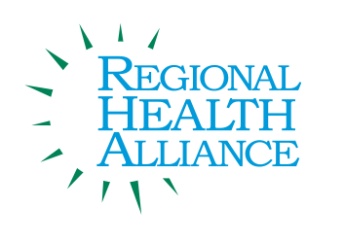 Regional Health Alliance Choose Health Calhoun Meeting SummaryMeeting Date:  01/21/2014Present:  Ted Dearing, Jim Rutherford, Rick Hensley, Victoria Reese, Kristin Roux, Karen Manning, April Kuehn, Brenda Hunt, Angela MyersTimeAgenda Item & Discussion NotesDecisions/Next Steps11:07Welcome & IntroductionsTed called meeting to order. Minutes were reviewed. Motion to approve by Rick Hensley, seconded by Jim Riutherford.Choose Health Calhoun 2014 Action Plan ReviewAngie went over the new framework. Angie reported on work being done using the framework. Ted reported on the cabinet presentation.Angie asked the group to fill in the framework.Angie will be sending an email asking for skills from individuals and organizations involved in Choose Health Calhoun. 2014 Meeting Schedule DiscussionAny suggestions on a meeting time. There was not any suggestions for a new time. There was a discussion about how to engage people in the new structure of Choose Health Calhoun. Jim suggested contacting the members who are not attending and find out if they would like to stay engaged. January 25th Childhood Obesity Brunch Angie updated the group on the objectives for this brunch. She also shared with the group that there will be a 10am brunch for people who would benefit from information about childhood obesity work. Adolescent Obesity Task Force Status Angie gave an update that the group would be meeting today and will continue monthly meetings.Roundtable Updates Karen Manning gave an update on work being done in Albion for seniors by the PATH program. Members of this program make personal action plans and report to the group weekly on how their plan is going and may receive suggestions from the group.  April shared that IHP offers the PATH program training. She reported this is a small group that works together so they can interact and have time to share with each other. Ted suggested we offer an educational piece to learn more about the PATH program.Brenda suggested we partner with Area Agency for the Aging to spread the word about their PATH program.Future Agenda TopicsFebruary – ClinicalMarch – Battle Creek Chamber of Commerce Worksite Wellness Taskforce11:40Adjourn